                                                                                                                    ПРОЕКТРОССИЙСКАЯ ФЕДЕРАЦИЯБРЯНСКАЯ ОБЛАСТЬАДМИНИСТРАЦИЯ ДУБРОВСКОГО РАЙОНАПОСТАНОВЛЕНИЕ от                         г.                                                                              №  п. Дубровка           В целях повышения качества и доступности предоставления муниципальной услуги, в соответствии с Федеральным законом от 06.10.2003 № 131-ФЗ «Об общих принципах организации местного самоуправления в Российской Федерации», Федеральным законом от 27.06.2010 № 210-ФЗ «Об организации предоставления государственных и муниципальных услуг», на основании Градостроительного кодекса Российской Федерации  ПОСТАНОВЛЯЮ:       1. Утвердить административный регламент предоставления муниципальной услуги «Предоставление разрешения на отклонение от предельных параметров разрешенного строительства», согласно приложению.       2. Настоящее постановление вступает в силу со дня его официального опубликования.                   3. Постановление администрации Дубровского района от 12.07.2017 г № 412 «Предоставление муниципальной услуги по предоставлению разрешения на отклонение от предельных параметров разрешенного строительства, реконструкции объектов капитального строительства», считать утратившим силу.          4. Опубликовать настоящее постановление в периодическом печатном средстве массовой информации «Вестник Дубровского района» и разместить на    официальном  сайте  муниципального  образования  «Дубровский  район» www.admdubrovka.ru.          5. Контроль за исполнением настоящего постановления возложить на     заместителя главы администрации Дубровского района   по   строительству и экономическому развитию С.Н. Ефименко.Глава администрацииДубровского района                                                                       И.А. Шевелев Начальник юридического отдела   ______________Н.Ю. Осипова    ______________    Начальник отдела архитектуры    и градостроительства     _____________ А.А. Чураков    _____________Приложениек постановлению администрацииДубровского районаот __________2020 г  № _____АДМИНИСТРАТИВНЫЙ РЕГЛАМЕНТПРЕДОСТАВЛЕНИЯ МУНИЦИПАЛЬНОЙ УСЛУГИ «ПРЕДОСТАВЛЕНИЕ РАЗРЕШЕНИЯ НА ОТКЛОНЕНИЕ ОТ ПРЕДЕЛЬНЫХ ПАРАМЕТРОВ РАЗРЕШЕННОГО СТРОИТЕЛЬСТВА»I. ОБЩИЕ ПОЛОЖЕНИЯПредмет регулирования административного регламента1.1. Настоящий административный регламент предоставления муниципальной услуги «Предоставление разрешения на отклонение от предельных параметров разрешенного строительства» (далее  – Регламент), устанавливает стандарт предоставления муниципальной услуги, состав, сроки и последовательность административных процедур (действий) при предоставлении муниципальной услуги, требования к порядку их выполнения, порядок, формы контроля за исполнением Регламента, досудебный (внесудебный) порядок обжалования решений и действий (бездействия) администрации Дубровского района    (далее – Администрация), предоставляющей муниципальную услугу, должностного лица Администрации, предоставляющего муниципальную услугу, либо муниципального служащего Администрации.Круг заявителей2.1. Муниципальная услуга предоставляется правообладателю (физическому/юридическому лицу (его представителю, полномочия которого оформляются в порядке, установленном законодательством Российской Федерации)) земельных участков на территории Дубровского муниципального района размеры которых меньше установленных градостроительным регламентом минимальных размеров земельных участков либо конфигурация, инженерно-геологические или иные характеристики которых неблагоприятны для застройки, вправе обратиться за разрешениями на отклонение от предельных параметров разрешенного строительства, реконструкции объектов капитального строительства.          2.2. Правообладатели земельных участков вправе обратиться за разрешениями на отклонение от предельных параметров разрешенного строительства, реконструкции объектов капитального строительства, если такое отклонение необходимо в целях однократного изменения одного или нескольких предельных параметров разрешенного строительства, реконструкции объектов капитального строительства, установленных градостроительным регламентом для конкретной территориальной зоны, не более чем на десять процентов.Требования к порядку информирования о предоставлении муниципальной услуги3.1. Порядок получения информации по вопросам предоставления муниципальной услуги.3.1.1. Информирование граждан о порядке предоставления муниципальной услуги осуществляется специалистами отдела архитектуры и градостроительства администрации Дубровского района.Получение информации заявителями по вопросам предоставления муниципальной услуги, сведений о ходе предоставления муниципальной услуги осуществляется:при устном обращении;при письменном обращении;по телефону;с использованием электронной почты;с использованием информационно-телекоммуникационной сети «Интернет».3.1.2. Информация о порядке предоставления муниципальной услуги содержит следующие сведения:1) наименование и почтовые адреса администрации Дубровского района, ответственного за предоставление муниципальной услуги;2) справочные номера телефонов администрации Дубровского района, ответственного за предоставление муниципальной услуги;3) адрес официального сайта Дубровского муниципального района в информационно-телекоммуникационной сети «Интернет»;4) график работы администрации Дубровского района и ее уполномоченного органа, ответственного за предоставление муниципальной услуги;5) требования к письменному запросу заявителей о предоставлении информации о порядке предоставления муниципальной услуги;6) перечень документов, необходимых для получения муниципальной услуги;7) выдержки из правовых актов, содержащих нормы, регулирующие деятельность по предоставлению муниципальной услуги;8) текст административного регламента с приложениями;9) краткое описание порядка предоставления муниципальной услуги;10) образцы оформления документов, необходимых для получения муниципальной услуги, и требования к ним.      	3.1.3. Информацию о порядке предоставления муниципальной услуги можно получить:          Информация и консультации по предоставлению муниципальной услуги могут быть получены путем обращения в Администрацию Дубровского района по телефону, при личном приеме, путем обращения в письменной форме. Если обращение за информацией или консультацией осуществляется в письменной форме, то ответ дается в течение 30 дней со дня регистрации обращения в Администрацию Дубровского района.Прием заявлений и документов, связанных с предоставлением Муниципальной услуги, осуществляется по адресу Администрации:242750, Брянская область, Дубровский район, п. Дубровка, ул. Победы, д. 18.Электронный адрес Администрации:    dbradm@online.debryansk.ru Телефон/факс: (48332) 9-15-25; 9-12-83,отдел архитектуры и градостроительства администрации Дубровского района: телефон  (48332) 9-14-03.Официальный сайт Дубровского муниципального района в сети Интернет: http://www.admdubrovka.ru/ Сведения о графике (режиме) работы:Понедельник - четверг: с 08:30 до 17:45 часов, пятница: с 08:30 до 16:30.Перерыв: с 13.00 до 14.00 часов.Выходной: суббота, воскресенье.3.1.4 Информирование Заявителей по вопросам предоставления Муниципальной услуги осуществляется:а) путем размещения информации на сайте Дубровского муниципального района.б) должностным лицом, муниципальным служащим Администрации Дубровского района, ответственным за предоставление Муниципальной услуги, при непосредственном обращении Заявителя в структурное подразделение;в) путем публикации информационных материалов в средствах массовой информации;г) посредством телефонной и факсимильной связи;д) посредством ответов на письменные и устные обращения Заявителей по вопросу предоставления Муниципальной услуги.3.1.5. На сайте структурного подразделения отдела архитектуры и градостроительства в целях информирования Заявителей по вопросам предоставления Муниципальной услуги размещается следующая информация:а) исчерпывающий перечень документов, необходимых для предоставления Муниципальной услуги, требования к оформлению указанных документов, а также перечень документов, которые Заявитель вправе представить по собственной инициативе;б) перечень лиц, имеющих право на получение Муниципальной услуги;в) срок предоставления Муниципальной услуги;г) порядок и результат предоставления Муниципальной услуги;д) исчерпывающий перечень оснований для отказа в предоставлении Муниципальной услуги;е) информация о праве на досудебное (внесудебное) обжалование действий (бездействия) и решений, принятых (осуществляемых) в ходе предоставления Муниципальной услуги;ж) формы заявлений (уведомлений, сообщений), используемые при предоставлении Муниципальной услуги.3.1.6. Информация о порядке и сроках предоставления Муниципальной услуги предоставляется бесплатно.3.1.7. При информировании о порядке предоставления Муниципальной услуги по телефону сотрудник отдела архитектуры и градостроительства, приняв вызов по телефону, представляется: называет фамилию, имя, отчество (при наличии), должность.Сотрудник отдела архитектуры и градостроительства обязан сообщить Заявителю график приема, точный почтовый адрес отдела архитектуры и градостроительства администрации Дубровского района, способ проезда к нему, способы предварительной записи для личного приема, требования к письменному обращению.Информирование по телефону о порядке предоставления Муниципальной услуги осуществляется в соответствии с графиком работы отдела архитектуры и градостроительства.Во время разговора сотрудники отдела архитектуры и градостроительства обязаны произносить слова четко и не прерывать разговор по причине поступления другого звонка.При невозможности ответить на поставленные Заявителем вопросы телефонный звонок переадресовывается (переводится) на другое должностное лицо отдела архитектуры и градостроительства либо обратившемуся сообщается номер телефона, по которому можно получить необходимую информацию.3.1.8. При ответах на телефонные звонки и устные обращения по вопросам к порядку предоставления Муниципальной услуги обратившемуся сообщается следующая информация:а) о перечне лиц, имеющих право на получение Муниципальной услуги;б) о нормативных правовых актах, регулирующих вопросы предоставления Муниципальной услуги (наименование, дата и номер принятия нормативного правового акта);в) о перечне документов, необходимых для получения Муниципальной услуги;г) о сроках предоставления Муниципальной услуги;д) об основаниях для отказа в предоставлении Муниципальной услуги;е) о месте размещения на сайте Дубровского муниципального района информации по вопросам предоставления Муниципальной услуги.3.1.9. Отдел архитектуры и градостроительства обеспечивает своевременную актуализацию указанных информационных материалов на сайте Дубровского муниципального района.3.1.10. Доступ к информации о сроках и порядке предоставления Муниципальной услуги осуществляется без выполнения заявителем каких-либо требований, в том числе без использования программного обеспечения, установка которого на технические средства заявителя требует заключения лицензионного или иного соглашения с правообладателем программного обеспечения, предусматривающего взимание платы, регистрацию или авторизацию заявителя, или предоставление им персональных данных.3.2. Порядок, форма, место размещения и способы получения справочной информации, которые являются необходимыми и обязательными для предоставления муниципальной услуги предоставления государственных и муниципальных услуг.3.2.1. Справочная информация: - место нахождения и графики работы органа, предоставляющего муниципальную услугу, его структурных подразделений, предоставляющих муниципальную услугу, государственных и муниципальных органов и организаций, обращение в которые необходимо для получения муниципальной услуги предоставления государственных и муниципальных услуг;- справочные телефоны структурных подразделений органа, предоставляющего муниципальную услугу, организаций, участвующих в предоставлении муниципальной услуги, в том числе номер телефона-автоинформатора;- адрес официального сайта, а также электронной почты и (или) формы обратной связи органа, предоставляющего муниципальную услугу, в сети «Интернет», размещается на официальном сайте Дубровского муниципального района в сети «Интернет», на ЕПГУ.3.2.2. Страница отдела архитектуры и градостроительства на официальном сайте администрации Дубровского муниципального района содержит следующую информацию:- об утвержденном административном регламенте предоставления муниципальной услуги;- о месте нахождения и графике работы отдела архитектуры, а также о способах получения указанной информации;- о справочных телефонах отдела архитектуры;- об адресе официального сайта администрации Дубровского муниципального района в сети Интернет;- об адресе электронной почты администрации Дубровского района, отдела архитектуры;- о порядке получения информации по предоставлению муниципальной услуги, сведений о ходе предоставления муниципальной услуги, в том числе с использованием  ЕПГУ«Единый портал государственных и муниципальных услуг (функций)».3.2.4. ЕПГУ содержит следующую информацию- о месте нахождения и графике работы отдела архитектуры, а также о способах получения указанной информации;- о справочных телефонах ОМСУ;- об адресе официального сайта Дубровского муниципального района в сети Интернет и адресе его электронной почты;- об адресе ЕПГУ;- о порядке получения информации по предоставлению муниципальной услуги, сведений о ходе исполнения муниципальной услуги, в том числе с использованием ЕПГУ, извлечения из нормативных правовых актов, регулирующих предоставление муниципальной услуги.II. СТАНДАРТ ПРЕДОСТАВЛЕНИЯ МУНИЦИПАЛЬНОЙ УСЛУГИНаименование муниципальной услуги4.1. Наименование муниципальной услуги: «Предоставление разрешения на отклонение от предельных параметров разрешенного строительства».Наименование органа, предоставляющего муниципальную услугу5.1. Предоставление муниципальной услуги осуществляется администрацией Дубровского района при участии комиссии по подготовке проекта правил землепользования и застройки Дубровского района  (далее – Комиссия).5.2. Организация предоставления муниципальной услуги осуществляется, в том числе в электронном виде через Единый портал, Администрацией.5.3. Запрещается требовать от заявителя осуществления действий, в том числе согласований, необходимых для получения муниципальной услуги и связанных с обращением в иные государственные органы, органы местного самоуправления, организации.Описание результатов предоставления муниципальной услуги6.1. Результатом предоставления муниципальной услуги является:а) решение о предоставлении разрешения на отклонение от предельных параметров разрешенного строительства, реконструкции объектов капитального строительства (далее – Разрешение);б) отказ в предоставлении разрешения на отклонение от предельных параметров разрешенного строительства, реконструкции объектов капитального строительства (далее - отказ в предоставлении Разрешения).6.2. Результат предоставления муниципальной услуги изготавливается в двух экземплярах, один из которых выдается заявителю, второй хранится в Администрации. 6.3. Выдача заявителю документа, являющегося результатом предоставления муниципальной услуги, осуществляется одним из следующих способов (определенным заявителем при подаче заявления):выдается заявителю в форме документа на бумажном носителе;направляется заявителю в форме электронного документа на адрес электронной почты, указанной в заявлении;выдается заявителю в форме электронного документа путем его записи на съемный носитель информации. При записи на съемный носитель информации или направлении экземпляра электронного документа на адрес электронной почты, электронный документ подписывается усиленной квалифицированной электронной подписью должностного лица.Срок предоставления муниципальной услуги7.1. Муниципальная услуга предоставляется в срок не более шестидесяти дней со дня поступления в Комиссию заявления о предоставлении Разрешения. Администрация в срок не более шестидесяти дней со дня поступления в Комиссию заявления о предоставлении Разрешения направляет заявителю способом, определенным им при подаче заявления, результат предоставления муниципальной услуги, предусмотренный настоящим Регламентом.Нормативные правовые акты, регулирующие предоставление муниципальной услуги8.1. Перечень нормативных правовых актов, регулирующих предоставление муниципальной услуги, размещен на официальном сайте Администрации, в Федеральном реестре государственных и муниципальных услуг (функций)  и на Едином портале.Исчерпывающий перечень документов, необходимых в соответствии с законодательными или иными нормативными правовыми актами для предоставления муниципальной услуги 9.1. Исчерпывающий перечень документов, необходимых в соответствии с законодательными или иными нормативными правовыми актами для предоставления Разрешения: 9.1.1. Перечень документов, которые заявитель должен предоставить самостоятельно (документы предоставляются в оригиналах или копиях, заверенных нотариально):а) заявление о предоставлении Разрешения (приложение № 1 к настоящему Регламенту);б) документ, удостоверяющий личность заявителя;в) документ, подтверждающий полномочия представителя заявителя (в случае обращения представителя заявителя);9.1.2. Перечень документов, которые заявитель вправе предоставить по собственной инициативе:а) правоустанавливающие документы на земельный участок, в том числе соглашение об установлении сервитута, решение об установлении публичного сервитута (при наличии соглашения о передаче в случаях, установленных бюджетным законодательством Российской Федерации, органом государственной власти (государственным органом), Государственной корпорацией по атомной энергии «Росатом», Государственной корпорацией по космической деятельности «Роскосмос», органом управления государственным внебюджетным фондом или органом местного самоуправления полномочий государственного (муниципального) заказчика, заключенного при осуществлении бюджетных инвестиций, - указанное соглашение, правоустанавливающие документы на земельный участок правообладателя, с которым заключено это соглашение (копия));б) правоустанавливающие документы на объекты недвижимости, расположенные на земельном участке, при наличии объектов капитального строительства на земельном участке (копия).9.2. Документы, указанные в подпунктах а) и б) пункта 9.1.2 настоящего Регламента, в случае непредставления их заявителем по собственной инициативе, подлежат представлению в рамках межведомственного информационного взаимодействия. 9.3. Документы, указанные в подпунктах а) и б) пункта 9.1.2 настоящего Регламента, направляются заявителем самостоятельно, если указанные документы (их копии или сведения, содержащиеся в них) отсутствуют в Едином государственном реестре недвижимости.9.4. Для предоставления Разрешения  запрещается требовать:а) представления документов и информации или осуществления действий, представление или осуществление которых не предусмотрено нормативными правовыми актами, регулирующими отношения, возникающие в связи с предоставлением муниципальной услуги;б) представления документов и информации, которые в соответствии с нормативными правовыми актами Российской Федерации, нормативными правовыми актами субъектов Российской Федерации и муниципальными правовыми актами находятся в распоряжении Администрации, иных государственных органов, органов местного самоуправления и (или) подведомственных государственным органам и органам местного самоуправления организаций, участвующих в предоставлении муниципальной услуг, за исключением документов, указанных в части 6 статьи 7 Федерального закона от 27.07.2010 № 210-ФЗ «Об организации предоставления государственных и муниципальных услуг»;в) представления документов и информации, отсутствие и (или) недостоверность которых не указывались при первоначальном отказе в приеме документов, необходимых для предоставления муниципальной услуги, либо в предоставлении муниципальной услуги, за исключением случаев, предусмотренных пунктом 4 части 1 статьи 7 Федерального закона от 27.07.2010 № 210-ФЗ «Об организации предоставления государственных и муниципальных услуг».9.5. Документы, предусмотренные пунктами 9.1.1 и 9.1.2, необходимые для предоставления муниципальной услуги, могут быть направлены в электронной форме.10. Исчерпывающий перечень оснований для отказа в приеме документов, необходимых для предоставления муниципальной услуги:а) отсутствие документа подтверждающего полномочия представителя заявителя (в случае обращения уполномоченного представителя заявителя);б) обращение представителя заявителя, у которого отсутствуют полномочия обращения за муниципальной услугой, определенные в представленной им доверенности;в) текст, представленного заявителем заявления не поддается прочтению, исполнен карандашом, имеет подчистки и исправления, не заверенные в установленном порядке;Специалист, уполномоченный на прием заявлений, уведомляет заявителя о наличии оснований для отказа в приеме документов, объясняет заявителю содержание выявленных недостатков в представленных документах и предлагает принять меры по их устранению.Исчерпывающий перечень оснований для приостановления либо отказа в предоставлении муниципальной услуги11.1. Оснований для приостановления предоставления муниципальной услуги действующим законодательством не предусмотрено.11.2. Исчерпывающий перечень оснований для отказа в предоставлении Разрешения:а) заявитель не является правообладателем земельного участка;б) отсутствие документов, предусмотренных подпунктами а) и б) пункта 9.1.2 настоящего Регламента, в случае если указанные документы (их копии или сведения, содержащиеся в них) отсутствуют в Едином государственном реестре недвижимости и заявитель не предоставил их самостоятельно;в) запрашиваемое заявителем Разрешение не соответствует требованиям технических регламентов;г) запрашиваемое заявителем Разрешение не соответствует ограничениям использования объектов недвижимости, установленным на приаэродромной территории;д) в период со дня поступления в орган местного самоуправления уведомления о выявлении самовольной постройки от исполнительного органа государственной власти, должностного лица, государственного учреждения или органа местного самоуправления, поселения, городского округа по месту нахождения самовольной постройки или в случае, если самовольная постройка расположена на межселенной территории, орган местного самоуправления муниципального района до ее сноса или приведения в соответствие с установленными требованиями, за исключением случаев, если по результатам рассмотрения данного уведомления органом местного самоуправления в исполнительный орган государственной власти, должностному лицу, в государственное учреждение или орган местного самоуправления, от которых поступило данное уведомление, направлено уведомление о том, что наличие признаков самовольной постройки не усматривается либо вступило в законную силу решение суда об отказе в удовлетворении исковых требований о сносе самовольной постройки или ее приведении в соответствие с установленными требованиями.12. Размер платы, взимаемой с заявителя при предоставлении муниципальной услуги12.1. Муниципальная услуга предоставляется бесплатно, за исключением расходов, связанных с организацией и проведением общественных обсуждений или публичных слушаний по проекту решения о предоставлении Разрешения, который несет заявитель на основании части 4 статьи 40 Градостроительного кодекса Российской Федерации.13. Максимальный срок ожидания в очереди при подаче запроса о предоставлении муниципальной услуги и при получении результата предоставления муниципальной услуги13.1. Максимальный срок ожидания в очереди при подаче заявления о предоставлении муниципальной услуги и при получении результата предоставления муниципальной услуги не превышает 15 минут.14. Срок регистрации заявления о предоставлении муниципальной услуги 14.1. Заявление о предоставлении муниципальной услуги, поданное заявителем при личном обращении в Комиссию, регистрируется в день обращения заявителя. При этом продолжительность приема при личном обращении заявителя не должна превышать 15 минут.14.2. Заявление о предоставлении муниципальной услуги, поступившее в Комиссию с использованием единого портала в виде электронного документа, регистрируется в течение 1 рабочего дня со дня поступления заявления.15. Требования к помещениям, в которых предоставляется муниципальная услуга, к залу ожидания, местам для заполнения запросов о предоставлении муниципальной услуги, информационным стендам с образцами их заполнения и перечнем документов, необходимых для предоставления муниципальной услуги, в гом числе к обеспечению доступности для инвалидов указанных объектов в соответствии с законодательством Российской Федерации о социальной защите инвалидов15.1. Общие требования к помещениям, в которых предоставляется муниципальная услуга, к залу ожидания, местам для заполнения запросов о предоставлении муниципальной услуги, информационным стендам.Вход в помещения, в которых предоставляется муниципальная услуга, (далее - объект) должен быть оборудован информационной табличкой (вывеской), содержащей информацию о наименовании и режиме работы Администрации.Вход и выход из объекта оборудуются соответствующими указателями с автономными источниками бесперебойного питания.Зал ожидания должен соответствовать санитарно-эпидемиологическим правилам и нормам. Количество мест в зале ожидания определяется, исходя из фактической загрузки и возможностей для их размещения в здании, но не может быть менее 3-х мест.Зал ожидания укомплектовывается столами, стульями (кресельные секции, кресла, скамьи).Места для заполнения запросов о предоставлении муниципальной услуги обеспечиваются бланками заявлений, образцами для их заполнения, раздаточными информационными материалами, канцелярскими принадлежностями, укомплектовываются столами, стульями (кресельные секции, кресла, скамьи).Помещения для приема заявителей оборудуются информационными стендами или терминалами, содержащими сведения, указанные в пункте («Порядок информирования о предоставлении муниципальной услуги») настоящего Регламента, в визуальной, текстовой и (или) мультимедийной формах. Оформление визуальной, текстовой и (или) мультимедийной информации должно соответствовать оптимальному зрительному и слуховому восприятию этой информации гражданами.Прием документов и выдача результатов предоставления муниципальной услуги осуществляется в специально оборудованных для этих целей помещениях, которые должны обеспечивать возможность реализации прав заявителей на предоставление муниципальной услуги, соответствовать комфортным условиям для заявителей и оптимальным условиям работы специалистов, участвующих в предоставлении муниципальной услуги.Специалисты, ответственные за предоставление муниципальной услуги, на рабочих местах обеспечиваются табличками с указанием фамилии, имени, отчества (отчество указывается при его наличии) и занимаемой должности.15.2. Требования к обеспечению доступности для инвалидов объектов, зала ожидания, места для заполнения запросов о предоставлении муниципальной услуги, информационных стендов.Для лиц с ограниченными возможностями здоровья обеспечиваются:а) возможность беспрепятственного входа в объекты и выхода из них;б) возможность самостоятельного передвижения по территории объекта в целях доступа к месту предоставления муниципальной услуги, в том числе с помощью работников объекта, предоставляющих муниципальные услуги, ассистивных и вспомогательных технологий, а также сменного кресла-коляски;в) возможность посадки в транспортное средство и высадки из него перед входом в объект, в том числе с использованием кресла-коляски и, при необходимости, с помощью работников объекта;г) содействие инвалиду при входе в объект и выходе из него, информирование инвалида о доступных маршрутах общественного транспорта;д) сопровождение инвалидов, имеющих стойкие расстройства функции зрения и самостоятельного передвижения по территории объекта и оказание им помощи в помещениях, где предоставляется муниципальная услуга;е) надлежащее размещение носителей информации, необходимой для обеспечения беспрепятственного доступа инвалидов к объектам и услугам, с учетом ограничений их жизнедеятельности, в том числе дублирование необходимой для получения услуги звуковой и зрительной информации, а также надписей, знаков и иной текстовой и графической информации знаками, выполненными рельефно-точечным шрифтом Брайля;ж) допуск сурдопереводчика и тифлосурдопереводчика;з) допуск собаки-проводника в здания, где предоставляется муниципальная услуга, при наличии документа, подтверждающего ее специальное обучение, выданного по форме и в порядке, утвержденных Приказом Министерства труда и социальной защиты Российской Федерации от 22 июня 2015 года № 386н;	и) оказание инвалидам помощи в преодолении барьеров, мешающих получению ими муниципальной услуги наравне с другими лицами.В залах ожидания должно быть предусмотрено не менее одного места для инвалида, передвигающегося на кресле-коляске или пользующегося костылями (тростью), а также для его сопровождающего.Информационные стенды, а также столы (стойки) для оформления документов размещаются в местах, обеспечивающих свободный доступ к ним лиц, имеющих ограничения к передвижению, в том числе инвалидов - колясочников.С целью правильной и безопасной ориентации заявителей - инвалидов в помещениях объекта на видных местах должны быть размещены тактильные мнемосхемы, отображающие план размещения данных помещений, а также план эвакуации граждан в случае пожара.Территория, прилегающая к объекту, оборудуется, по возможности, местами для парковки автотранспортных средств, включая автотранспортные средства инвалидов.Личный уход за получателем муниципальной услуги из числа инвалидов (медицинские процедуры, помощь в принятии пищи и лекарств, в выполнении санитарно-гигиенических процедур) обеспечивается инвалидом самостоятельно либо при помощи сопровождающих лиц.15.3. Положения подпункта 15.2 настоящего Регламента в части обеспечения доступности для инвалидов объектов применяется с 1 июля 2016 года исключительно ко вновь вводимым в эксплуатацию или прошедшим реконструкцию, модернизацию указанным объектам.16. Показатели доступности и качества муниципальной услуги16.1. Показателями доступности и качества муниципальной услуги определяются как выполнение Администрацией взятых на себя обязательств по предоставлению муниципальной услуги в соответствии со стандартом ее предоставления и оцениваются следующим образом:а) доступность:% (доля) заявителей, ожидающих получения муниципальной услуги в очереди не более 15 минут, - 100 процентов;% (доля) заявителей, удовлетворенных полнотой и доступностью информации о порядке предоставления муниципальной услуги, - 90 процентов;% (доля) заявителей, для которых доступна информация о получении муниципальной услуги с использованием информационно-телекоммуникационных сетей, доступ к которым не ограничен определенным кругом лиц (включая сеть «Интернет»), - 100 процентов;% (доля) случаев предоставления муниципальной услуги в установленные сроки со дня поступления заявки – 100 процентов;% (доля) заявителей, имеющих доступ к получению муниципальной услуги по принципу «одного окна» по месту пребывания, в том числе в МФЦ – 90 процентов;б) качество:% (доля) заявителей, удовлетворенных качеством информирования о порядке предоставления муниципальной услуги, в том числе в электронном виде – 90 процентов;% (доля) заявителей, удовлетворенных качеством предоставления муниципальной услуги, - 90 процентов.III. СОСТАВ, ПОСЛЕДОВАТЕЛЬНОСТЬ И СРОКИ ВЫПОЛНЕНИЯ АДМИНИСТРАТИВНЫХ ПРОЦЕДУР, ТРЕБОВАНИЯ К ПОРЯДКУ ИХ ВЫПОЛНЕНИЯ, В ТОМ ЧИСЛЕ ОСОБЕННОСТИ ВЫПОЛНЕНИЯ АДМИНИСТРАТИВНЫХ ПРОЦЕДУР В ЭЛЕКТРОННОЙ ФОРМЕ, А ТАКЖЕ ОСОБЕННОСТИ ВЫПОЛНЕНИЯ АДМИНИСТРАТИВНЫХ ПРОЦЕДУР В МНОГОФУНКЦИОНАЛЬНЫХ ЦЕНТРАХ17. Исчерпывающий перечень административных процедур17.1. Предоставление муниципальной услуги включает в себя следующие административные процедуры:а) рассмотрение проекта решения о предоставлении Разрешения на общественных обсуждениях или публичных слушаниях;б) принятие и выдача решения о предоставлении Разрешения или об отказе в предоставлении такого Разрешения.18. Последовательность и сроки выполнения административных процедур18.1. Административная процедура – «рассмотрение проекта решения о предоставлении Разрешения на общественных обсуждениях или публичных слушаниях» включает в себя следующие административные действия:а) прием и регистрация заявления и прилагаемых к нему документов, консультирование по порядку и срокам предоставления муниципальной услуги;б) рассмотрение заявления и прилагаемых к нему документов в Комиссии, межведомственное взаимодействие для сбора документов, необходимых для предоставления муниципальной услуги; в) рассмотрение проекта решения о предоставлении Разрешения на общественных обсуждениях или публичных слушаниях;г) подготовка и направление главе Администрации рекомендаций о предоставлении Разрешения или об отказе в предоставлении такого Разрешения.18.1.1. Прием и регистрация заявления и прилагаемых к нему документов, консультирование по порядку и срокам предоставления муниципальной услугиОснованием для начала административного действия является письменное обращение заявителя в Комиссию с заявлением и с приложением пакета документов, указанных в пункте 9.1 настоящего Регламента. Секретарь Комиссии в день поступления заявления и прилагаемых к нему документов (срок выполнения действия не более 15 минут):а) проверяет документ, удостоверяющий личность заявителя, а для представителя заявителя – документ, удостоверяющий право (полномочие) представителя заявителя, и документ, удостоверяющий личность представителя заявителя;б) проверяет наличие всех документов, необходимых для предоставления муниципальной услуги в соответствии с настоящим Регламентом;в) регистрирует заявление и прилагаемые к нему документы по правилам делопроизводства;г) дает необходимые пояснения, в случае наличия вопросов у заявителя, касающихся порядка и сроков предоставления муниципальной услуги.Результатом административного действия является регистрация Комиссией заявления и прилагаемых к нему документов, необходимых для предоставления муниципальной услуги.18.1.2. Рассмотрение заявления и прилагаемых к нему документов в Комиссии, межведомственное взаимодействие для сбора документов, необходимых для предоставления муниципальной услугиОснованием для начала административного действия является поступление заявления и прилагаемых к нему документов в Комиссию.Если заявитель не представил необходимые в соответствии с подпунктами а) и б) пункта 9.1.2 для предоставления Разрешения документы самостоятельно, для получения таких документов (их копий или сведений, содержащихся в них) в течение двух рабочих дней со дня получения заявления о предоставлении Разрешения секретарь Комиссии направляет межведомственные запросы в государственные органы, органы местного самоуправления и подведомственные государственным органам или органам местного самоуправления организациям, в распоряжении которых находятся указанные документы.Государственные органы, органы местного самоуправления и подведомственные государственным органам или органам местного самоуправления организациям, в распоряжении которых находятся документы, необходимые для предоставления муниципальной услуги, в срок не позднее трех рабочих дней со дня получения соответствующего межведомственного запроса предоставляют в запрашиваемые документы (их копий или сведений, содержащихся в них) в Комиссию.Секретарь Комиссии проводит проверку полученных в рамках межведомственного взаимодействия документов (их копий или сведений, содержащихся в них) на предмет соответствия их межведомственному запросу, формирует пакет документов, необходимый для инициирования проведения общественных обсуждений или публичных слушаний по проекту решения о предоставлении Разрешения в рамках предоставления муниципальной услуги и обеспечивает направление подготовленного пакета документов в структурное подразделение Администрации, ответственное за организацию и проведение общественных обсуждений и публичных слушаний.Результатом административного действия является направление в структурное подразделение Администрации, ответственное за организацию и проведение общественных обсуждений или публичных слушаний, пакета документов, необходимых для организации и проведения общественных обсуждений или публичных слушаний по проекту решения о предоставлении Разрешения в рамках предоставления муниципальной услуги.18.1.3. Рассмотрение проекта решения о предоставлении Разрешения на общественных обсуждениях или публичных слушанияхОснованием для начала административного действия является поступление в структурное подразделение Администрации, ответственное за организацию и проведение общественных обсуждений или публичных слушаний, пакета документов, необходимых для организации и проведения общественных обсуждений или публичных слушаний по проекту решения о предоставлении Разрешения в рамках предоставления муниципальной услуги.Структурное подразделение Администрации, ответственное за организацию и проведение общественных обсуждений или публичных слушаний, в порядке, установленном статьей 5.1 Градостроительного кодекса Российской Федерации, с учетом статьи 39 Градостроительного кодекса Российской Федерации обеспечивает организацию и проведение общественных обсуждений или публичных слушаний по проекту решения о предоставлении Разрешения в рамках предоставления муниципальной услуги.Результатом административного действия является направление заключения о результатах общественных обсуждений или публичных слушаний по проекту решения о предоставлении Разрешения в Комиссию.18.1.4. Подготовка и направление главе Администрации рекомендаций о предоставлении Разрешения или об отказе в предоставлении такого РазрешенияОснованием для начала административного действия является поступление заключения о результатах общественных обсуждений или публичных слушаний по проекту решения о предоставлении Разрешения в Комиссию.Секретарь Комиссии обеспечивает организацию и проведение заседания Комиссии с рассмотрением вопроса о предоставлении Разрешения.На основании заключения общественных обсуждений или публичных слушаний и протокола заседания Комиссии секретарь Комиссии обеспечивает подготовку и подписание председателем Комиссии рекомендаций Комиссии о предоставлении Разрешения или об отказе в предоставлении такого Разрешения с указанием оснований таких рекомендаций. Результатом административного действия является направление главе Администрации рекомендаций Комиссии о предоставлении Разрешения или об отказе в предоставлении такого Разрешения.18.2. Административная процедура «принятие и выдача решения о предоставлении Разрешения или об отказе в предоставлении такого Разрешения» включает в себя следующие административные действия:а) прием и регистрация в Администрации рекомендаций Комиссии о предоставлении Разрешения или об отказе в предоставлении такого Разрешения;б) принятие решения о предоставлении Разрешения или об отказе в предоставлении такого Разрешения;в) выдача решения о предоставлении Разрешения или об отказе в предоставлении такого Разрешения.18.3.1. Прием и регистрация в Администрации рекомендаций Комиссии о предоставлении Разрешения или об отказе в предоставлении такого Разрешения Основанием для начала административного действия является поступление в Администрацию рекомендаций Комиссии о предоставлении Разрешения или об отказе в предоставлении такого Разрешения. Должностное лицо Администрации, на которое возложены обязанности по приему документов в соответствии с его должностным регламентом, в день поступления рекомендаций (срок выполнения действия не более 15 минут) проверяет наличие документов, необходимых главе Администрации для принятия решения о предоставлении Разрешения или об отказе в предоставлении такого Разрешения в составе соответствующих рекомендаций.Должностное лицо Администрации, на которое возложены обязанности по регистрации документов в соответствии с его должностным регламентом, в день поступления рекомендаций Комиссии о предоставлении Разрешения или об отказе в предоставлении такого Разрешения (срок выполнения действия не более 15 минут) регистрирует рекомендации по правилам делопроизводства.Результатом административного действия является регистрация в Администрации  рекомендаций Комиссии о предоставлении Разрешения или об отказе в предоставлении такого Разрешения.18.3.2. Принятие решения о предоставлении Разрешения или об отказе в предоставлении такого РазрешенияОснованием для начала административного действия является наличие в Администрации рекомендаций Комиссии о предоставлении Разрешения или об отказе в предоставлении такого Разрешения.Должностное лицо структурного подразделения Администрации, ответственное за рассмотрение рекомендаций, в течение двух рабочих дней обеспечивает направление главе Администрации проекта решения о предоставлении Разрешения (два экземпляра) и рекомендаций Комиссии о предоставлении Разрешения или об отказе в предоставлении такого Разрешения.Глава Администрации в течение семи дней со дня поступления в Администрацию  указанных в пункте 18.3.1. настоящего Регламента рекомендаций принимает решение о предоставлении Разрешения или об отказе в предоставлении такого разрешения с указанием причин принятого решения.Результатом административного действия является подписанное в двух экземплярах  решение о предоставлении Разрешения или об отказе в предоставлении такого Разрешения.18.3.4. Выдача решения о предоставлении Разрешения или об отказе в предоставлении такого РазрешенияОснованием для начала административного действия является поступление в структурное подразделение Администрации подписанного в двух экземплярах решения о предоставлении Разрешения или об отказе в предоставлении такого Разрешения.Должностное лицо структурного подразделения Администрации уведомляет заявителя любым доступным способом связи (с помощью факсимильной связи, электронной почты или по телефону) о принятом решении о предоставлении Разрешения или об отказе в предоставлении такого Разрешения.Один экземпляр решения о предоставлении Разрешения или об отказе в предоставлении такого Разрешения остается в Администрации, второй экземпляр – выдается заявителю:а) руководителю юридического лица, предъявившему документ, удостоверяющий в соответствии с законодательством Российской Федерации его личность;б) физическому лицу, предъявившему документ, удостоверяющий в соответствии с законодательством Российской Федерации его личность;в) уполномоченному представителю заявителя, при предъявлении им документа, подтверждающего его полномочия, и документа, удостоверяющего в соответствии с законодательством Российской Федерации его личность;либо направляется заказным почтовым отправлением с уведомлением о вручении в адрес заявителя по согласованию с ним. В случае возврата почтовых отправлений решение о предоставлении Разрешения или об отказе в предоставлении такого Разрешения остается Администрации и повторно не направляется.Факт выдачи решения о предоставлении Разрешения или об отказе в предоставлении такого Разрешения фиксируется в журнале учета выданных Разрешений, лицо, получившее Разрешение, ставит свою подпись в данном журнале.19. Особенности предоставления муниципальной услуги в электронной форме19.1. Для обращения заявителя за получением муниципальной услуги в электронной форме с использованием простой электронной подписи заявитель должен иметь подтвержденную учетную запись в федеральной государственной информационной системе «Единая система идентификации и аутентификации» в инфраструктуре, обеспечивающей информационно-технологическое взаимодействие информационных систем, используемых для предоставления государственных и муниципальных услуг в электронной форме или с использованием усиленной квалифицированной электронной подписи, полученной в удостоверяющем центре, аккредитованном в порядке, установленном Федеральным законом от 06 апреля 2011 года № 63-ФЗ «Об электронной подписи».Для получения муниципальной услуги в электронном виде заявитель направляет заявление о предоставлении муниципальной услуги через Единый портал путем заполнения соответствующей электронной формы подачи заявления.При представлении уведомления в электронной форме через Единый портал заявителю направляется электронное сообщение в форме электронного документа, подтверждающее прием уведомления и его регистрацию.Заявитель выбирает удобный для него способ получения результата муниципальной услуги и указывает его в заявлении: в форме электронного документа, в письменном виде почтой или получить лично. Заявление подлежит регистрации с присвоением порядкового номера. По номеру заявления можно проследить статус предоставления муниципальной услуги.В заявлении заявителем должен быть указан адрес электронной почты, в случае если результат предоставления муниципальной услуги должен быть направлен в форме электронного документа, и почтовый адрес, если результат предоставления муниципальной услуги должен быть направлен в письменном виде, если данные сведения не указаны в личном кабинете федеральной государственной информационной системы «Единая система идентификации и аутентификации».Одновременно с заявлением заявитель направляет в электронной форме необходимые для предоставления муниципальной услуги в отсканированном виде документы, предусмотренные разделом 9.1 настоящего Регламента, которые могут быть подписаны усиленной квалифицированной электронной подписью.Проверка усиленной квалифицированной электронной подписи осуществляется в соответствии с Правилами использования усиленной квалифицированной электронной подписи при обращении за получением государственных и муниципальных услуг, утвержденными Постановлением Правительства Российской Федерации от 25 августа 2012 года № 852 «Об утверждении Правил использования усиленной квалифицированной электронной подписи при обращении за получением государственных и муниципальных услуг и о внесении изменения в Правила разработки и утверждения административных регламентов предоставления государственных услуг».В случае если в результате проверки усиленной квалифицированной электронной подписи будет выявлено несоблюдение установленных условий признания ее действительности, в течение трех дней со дня завершения проведения такой проверки принимается решение об отказе в приеме к рассмотрению заявления и прилагаемых к нему документов и направляет заявителю уведомление об этом в электронной форме с указанием пунктов статьи 11 Федерального закона от 06 апреля 2011 года № 63-ФЗ «Об электронной подписи», которые послужили основанием для принятия указанного решения.При предоставлении услуги в электронной форме заявителю направляется: а) уведомление о приеме и регистрации запроса и иных документов, необходимых для предоставления услуги, содержащее сведения о факте приема запроса и документов, необходимых для предоставления услуги, и начале процедуры предоставления услуги, а также сведения о дате и времени окончания предоставления услуги либо мотивированный отказ в приеме запроса и иных документов, необходимых для предоставления услуги;б) уведомление о результатах рассмотрения документов, необходимых для предоставления услуги, содержащее сведения о принятии положительного решения о предоставлении услуги и возможности получить результат предоставления услуги либо мотивированный отказ в предоставлении услуги.Получение результата предоставления муниципальной услуги осуществляется согласно форме, указанной в заявлении. Документы, являющиеся результатом предоставления муниципальной услуги, направляются в форме электронного документа по адресу электронной почты, указанному заявителем. При этом Администрация обязана выдать (направить) документы, являющиеся результатом предоставления муниципальной услуги, на бумажном носителе по соответствующему запросу заявителя.IV. ФОРМЫ КОНТРОЛЯ ЗА ИСПОЛНЕНИЕМ АДМИНИСТРАТИВНОГО РЕГЛАМЕНТА4.1. Текущий контроль за соблюдением последовательности действий, определенных административными процедурами предоставления муниципальной услуги, осуществляется главой администрации Дубровского района, иными должностными лицами, ответственными за организацию работы по предоставлению муниципальной услуги.4.2. Персональная ответственность должностного лица закрепляется в его должностной инструкции в соответствии с требованиями законодательства.4.3. Контроль за полнотой и качеством предоставления муниципальной услуги включает в себя проведение проверок, выявление и устранение нарушений прав заявителей, рассмотрение, принятие решений и подготовку ответов на обращения заявителей, содержащих жалобы на решения, действия (бездействие) должностных лиц.4.4. По результатам проведенных проверок в случае выявления нарушений прав заявителей осуществляется привлечение виновных лиц к ответственности в соответствии с законодательством Российской Федерации.V. ДОСУДЕБНЫЙ (ВНЕСУДЕБНЫЙ) ПОРЯДОК ОБЖАЛОВАНИЯ РЕШЕНИЙ И ДЕЙСТВИЙ (БЕЗДЕЙСТВИЯ) ОРГАНА, ПРЕДОСТАВЛЯЮЩЕГО МУНИЦИПАЛЬНУЮ УСЛУГУ, ДОЛЖНОСТНЫХ ЛИЦ, МУНИЦИПАЛЬНЫХ СЛУЖАЩИХ, УЧАСТВУЮЩИХ В ПРЕДОСТАВЛЕНИИ МУНИЦИПАЛЬНОЙ УСЛУГИ         5.1. Информация для заявителя о его праве подать жалобу на решение и (или) действие (бездействие) органа, предоставляющего муниципальную услугу, а также должностных лиц, муниципальных служащих в ходе предоставления муниципальной услуги. Заявители имеют право подать жалобу на решение и (или) действие (бездействие) в ходе предоставления муниципальной услуги. 5.2. Предмет жалобыПредметом жалобы являются действия (бездействие) и решения органа предоставляющего муниципальную услугу, а также должностных лиц, муниципальных служащих, в результате которых нарушаются права и законные интересы заявителей, некорректное поведение или нарушение служебной этики, а также нарушение положений Административного регламента:- нарушение срока регистрации запроса заявителя о предоставлении муниципальной услуги; - нарушение срока предоставления муниципальной услуги; - требование у заявителя документов, не предусмотренных нормативными правовыми актами Российской Федерации, нормативными правовыми актами субъектов Российской Федерации, муниципальными правовыми актами для предоставления муниципальной услуги; - отказ в приеме документов, предоставление которых предусмотрено нормативными правовыми актами Российской Федерации, нормативными правовыми актами края, муниципальными правовыми актами для предоставления муниципальной услуги, у заявителя;- отказ в предоставлении муниципальной услуги, если основания отказа не предусмотрены федеральными законами и принятыми в соответствии с ними иными нормативными правовыми актами Российской Федерации, нормативными правовыми актами субъекта Российской Федерации, муниципальными правовыми актами;- затребование с заявителя при предоставлении муниципальной услуги платы, не предусмотренной нормативными правовыми актами Российской Федерации, нормативными правовыми актами субъектов Российской Федерации, муниципальными правовыми актами;- отказ органа, предоставляющего муниципальную услугу, должностного лица, муниципального служащего предоставляющего муниципальную услугу, многофункционального центра, работника многофункционального центра в исправлении допущенных опечаток и ошибок в выданных в результате предоставления муниципальной услуги документах либо нарушение установленного срока таких исправлений;- нарушение срока или порядка выдачи документов по результатам предоставления муниципальной услуги;- приостановление предоставления муниципальной услуги, если основания приостановления не предусмотрены федеральными законами и принятыми в соответствии с ними иными нормативными правовыми актами Российской Федерации, законами и иными нормативными правовыми актами субъекта Российской Федерации, муниципальными правовыми актами;- требование у заявителя при предоставлении муниципальной услуги документов или информации, отсутствие и (или) недостоверность которых не указывались при первоначальном отказе в приеме документов, необходимых для предоставления муниципальной услуги, либо в предоставлении муниципальной услуги.     5.3. Органы уполномоченные на рассмотрение жалобы должностные лица, которым может быть направлена жалоба.Заявители в досудебном (внесудебном) порядке могут обратиться с жалобой:- в администрацию Дубровского района Брянской области;           - в органы государственной власти (при осуществлении отдельных государственных полномочий, переданных законами Брянской области);- в иные органы, в установленном законом порядке.      Заявитель имеет право обратиться с жалобой лично или направить письменное обращение по почте, электронной почте.      5.4. Порядок рассмотрения и подачи жалобыОснованием для начала процедуры досудебного (внесудебного) обжалования является поступление жалобы заявителя в администрацию или должностному лицу администрации, составленной либо в произвольной форме,   Жалоба должна содержать:- наименование администрации, должностного лица администрации, решения и действия (бездействия) которых обжалуется;- фамилия, имя, отчество, сведения о месте жительства заявителя, номер контактного телефона (при наличии), адрес электронной почты (при наличии) и почтовый адрес, по которым должен быть направлен ответ заявителю;          - сведения об обжалуемых решениях и действиях (бездействии) администрации, должностного лица администрации;- доводы, на основании которых заявитель не согласен с решением и действием (бездействием) администрации, должностного лица администрации. Заявителем могут быть представлены документы (при наличии), подтверждающие доводы заявителя, либо их копии.    Глава администрации Дубровского района проводит личный прием заявителей по предварительной записи.Личный прием проводится в соответствии с графиком приема. Содержание устного обращения заносится в карточку личного приема.            5.5. Сроки рассмотрения жалобы Жалоба, поступившая в орган, предоставляющий муниципальную услугу, подлежит рассмотрению должностным лицом, наделенным полномочиями по рассмотрению жалоб, в течение пятнадцати рабочих дней со дня ее регистрации, а в случае обжалования отказа органа, предоставляющего муниципальную услугу, должностного лица органа, предоставляющего муниципальную услугу, в приеме документов у заявителя либо в исправлении допущенных опечаток и ошибок или в случае обжалования нарушения установленного срока таких исправлений - в течение пяти рабочих дней со дня ее регистрации. Правительство Российской Федерации вправе установить случаи, при которых срок рассмотрения жалобы может быть сокращен.     5.6. Перечень оснований для приостановления рассмотрения жалобы в случае, если возможность приостановления предусмотрена законодательством Российской Федерации, законодательством Брянской области.В случае если в письменной жалобе не указаны фамилия гражданина (наименование юридического лица), направившего жалобу, и почтовый адрес, адрес электронной почты по которому должен быть направлен ответ, ответ на жалобу не дается. Если в указанной жалобе содержатся сведения о подготавливаемом, совершаемом или совершенном противоправном  деянии, а также о лице, его подготавливающем, совершающем или совершившем, жалоба подлежит направлению в государственный орган в соответствии его компетенцией.При получении жалобы, в которой содержатся нецензурные либо оскорбительные выражения, угрозы жизни, здоровью и имуществу должностного лица, а также членов его семьи, ответ на обращение по существу поставленных в нем вопросов не дается, а заявителю направившему жалобу, сообщается о недопустимости злоупотребления правом.В случае если текст письменной жалобы не поддается прочтению, ответ на жалобу не дается, и она не подлежит направлению на рассмотрение, о чем в течение семи дней со дня регистрации обращения сообщается заявителю, направившему жалобу, если его фамилия и почтовый адрес поддаются прочтению.Если ответ по существу поставленного в жалобе вопроса не может быть дан без разглашения сведений, составляющих государственную или иную охраняемую федеральным законом тайну заявителю, направившему жалобу, сообщается о невозможности дать ответ по существу поставленного в нем вопроса в связи с недопустимостью разглашения указанных сведений.В случае если в письменной жалобе заявителя содержится вопрос, на который ему многократно давались письменные ответы по существу в связи с раннее направленными жалобами, и при этом в жалобе не приводятся новые доводы или обстоятельства, глава администрации в пределах компетенции вправе принять решение о безосновательности очередной жалобы и прекращении переписки с заявителем по данному вопросу при условии, что указанная жалоба и ранее направляемые жалобы многократно направлялись в администрацию или должностному лицу администрации. О данном решении уведомляется заявитель, направивший жалобу.В ходе личного приема заявителю может быть отказано в дальнейшем рассмотрении жалобы, если ему ранее был дан ответ по существу поставленных в жалобе вопросов.               5.7. Результат рассмотрения жалобыПо результатам рассмотрения жалобы администрация принимает решение об удовлетворении жалобы либо об отказе в её удовлетворении.При удовлетворении жалобы администрация принимает исчерпывающие меры по устранению выявленных нарушений, в том числе по выдаче заявителю результата муниципальной услуги, не позднее пяти рабочих дней со дня принятия решения.    5.8. Порядок информирования заявителя о результатах рассмотрения жалобыИнформирование заявителя о результатах рассмотрения жалобы производится должностным лицом, осуществляющим ее рассмотрение, не позднее дня, следующего за днем принятия решения, заявителю в письменной форме и по желанию заявителя  в электронной форме  направляется мотивированный ответ о результатах рассмотрения жалобы.В случае установления в ходе или по результатам рассмотрения жалобы признаков состава административного правонарушения или преступления должностное лицо, наделенное полномочиями по рассмотрению жалоб, незамедлительно направляет имеющиеся материалы в органы прокуратуры.     5.9. Порядок обжалования решения по жалобе          Заявитель имеет право обжалования нарушений требования административного регламента, в том числе конечного результата предоставленной муниципальной услуги, а также решений принятых по ранее направленным жалобам на действия (бездействия) и решения принятые в ходе предоставления муниципальной услуги в судебном порядке в соответствии с действующим законодательством.     5.10. Право заявителя на получения информации и документов, необходимых для обоснования и рассмотрения жалобы Для обоснования и рассмотрения жалобы заявители имеют право представлять в администрацию дополнительные документы и материалы либо обращаться с просьбой об их истребовании, в том числе в электронной форме.Администрация или должностное лицо администрации по направленному в установленном порядке запросу заявителя рассматривающего жалобу, обязаны в течение 15 дней предоставить документы и материалы, необходимые для обоснования и рассмотрения жалобы.     5.11. Информирование заявителя о порядке подачи и рассмотрения жалобыВ порядке информирования заявителей о способах и порядке подачи и рассмотрения жалобы администрация обеспечивает: - оснащение мест приема жалоб;- информирование заявителей о порядке обжалования решений и действий (бездействия) администрации, ее должностных лиц, муниципальных служащих посредством размещения информации на стендах в местах предоставления муниципальных услуг, на официальном сайте, на Едином портале, на Региональном портале; - консультирование заявителей о порядке обжалования решений и действий (бездействия) администрации, ее должностных лиц, муниципальных служащих, в том числе по телефону, электронной почте, при личном приеме.Приложение №1к административному регламентупредоставления муниципальной услуги попредоставлению разрешения на отклонениеот предельных параметров разрешенногостроительстваОБРАЗЕЦ ЗАЯВЛЕНИЯо предоставлении разрешения на отклонение от предельныхпараметров разрешенного строительства                                                             	Главе администрации Дубровского района __________________________________________________________________________________(Ф.И.О. (последнее - при наличии), адрес,номер контактного телефона, адресэлектронной почты (при наличии) - дляфизических лиц,_________________________________________полное наименование организации - дляюридических лиц,_________________________________________почтовый адрес, индекс, номер контактноготелефона, адрес электроннойпочты (при наличии))ЗАЯВЛЕНИЕНа основании статьи 40 Градостроительного кодекса Российской Федерации, в связи с ____________________________________________________________________________________(указывается обоснование заявленных требований, предусмотренных данной статьей)прошу предоставить разрешение на отклонение от предельных параметров разрешенного строительства, реконструкции объекта капитального строительства, расположенного по адресу:____________________________________________________________________________________(кадастровый номер и местоположение земельного участка)____________________________________________________________________________________(указываются запрашиваемые отклонения от предельных параметров разрешенного____________________________________________________________________________________строительства, реконструкции объекта капитального строительства)Данное разрешение необходимо для __________________________________________________________________________________________________________________________________________(цель предоставления разрешения_____________________________________________________________________________________с указанием наименования объекта капитального строительства)Приложение:	1. _______________________________________________________________.2. _______________________________________________________________.3. _______________________________________________________________.4. _______________________________________________________________.5. _______________________________________________________________._______________________________________   ___________   _______________________(должность руководителя организации (для юридического лица))  	       (подпись)    		  (инициалы, фамилия)Приложение №2к административному регламентупредоставления муниципальной услуги попредоставлению разрешения на отклонениеот предельных параметров разрешенногостроительства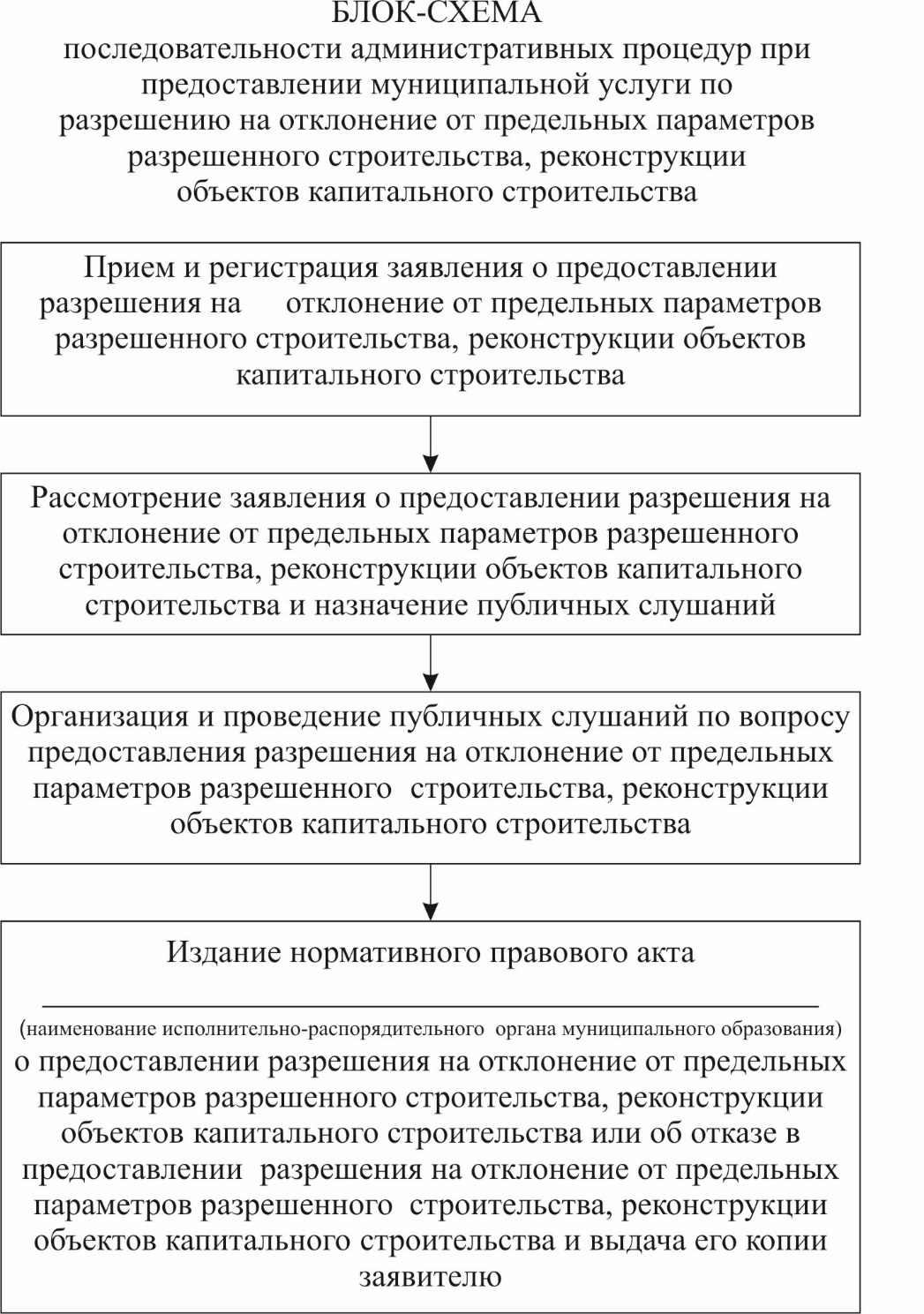 